Ilkley Football Camp Booking Form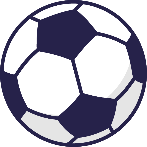 (If booking more than one child, please fill out a form for each)Payment: Bank Transfer (please enter your name upon payment)Sort Code: 16-58-10Account Number: 20759177Upon completion please send to: IlkleyTown@mail.com Name:Name of Parent:Address:Town:Post Code:Date Of Birth:Age:Email:Home Telephone:Mobile:2nd Emergency Contact & Number:Medical Conditions:School:Football Club:Date of Course:Amount Payable:Parental ConsentAll children participating should be advised to wear appropriate clothing, footwear and shin guards (where possible) and prepare for all weather conditions. Any child not wearing the correct clothing and equipment may not be permitted to take part. All coaching is undertaken by FA licensed coaches with full DBS check.I agree that the Camp Co – Ordinator reserves the right to remove any disruptive child from the course and that the holiday course does not accept responsibility for loss or damage whether to person or equipment in connection with these courses. In the event that my son/ daughter is injured whilst playing football on the course and I cannot be contacted on the above numbers, I herby give consent for my child to receive medical attention.I hereby give permission for photographs and recorded images to be taken and used on the Sports Facilities website and social media. We adhere to the FA guidelines to ensure that all images taken are safe, respectful and solely adhere to the purpose for what they are intended.Please bring a packed lunch (preferably no fizzy drinks or nut-based foods) and clothing for varying weather conditions. In the Summer months, sun cream is also strongly advised.Name of Parent/ Guardian:Date:Signature: